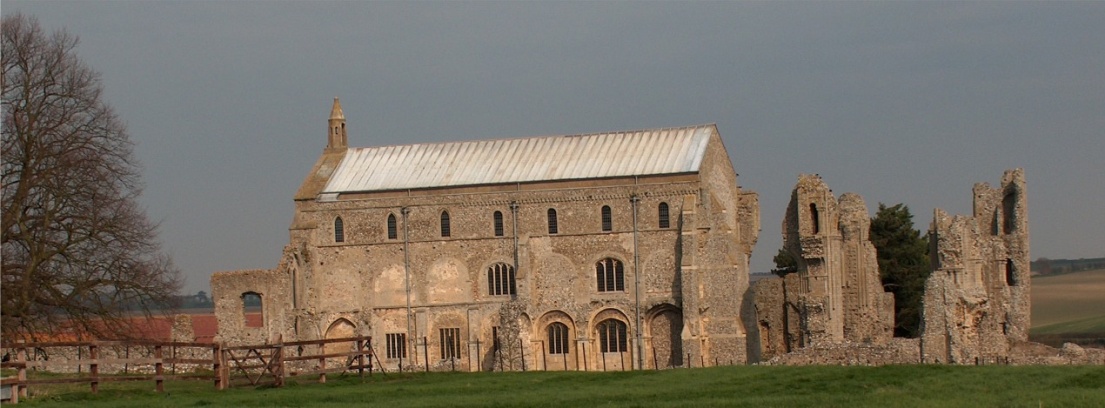 Binham Parish Council MeetingMembers of the Council     You are summoned to attend a meeting of Binham Parish Council at the Memorial Hall, BinhamOn Tuesday 9th November 2021 at 7.30pmS. H. HaydenClerk2nd November 2021The Public are welcome to attend this Parish Council meeting  Covid 19 precautions will be in place - please wear masks until seated and use hand sanitiser providedAGENDA1.	To receive and accept apologies for absence2.	To co-opt Parish Councillor and signing of Acceptance of Office3.	To Receive Declarations of Interest4.	Approval of the Minutes of Parish Council Meetings held on 13th September 20215.	Matters Arising 6.	Reports	6.1	Norfolk County Council	6.2	North Norfolk District Council	6.4	Chair’s Report7.	Planning	7.1	Report from Planning Committee	7.2 	To discuss and make observations on any applications received after the date of this Agenda8.	Finance and Regulatory	8.1	To approve List of Payments 	8.2	To receive balance sheet and report on Bank Reconciliation	8.3	To review Budget and set precept for 2022-23	8.4 	To approve Contract of Employment for Clerk	8.5	To approve updated Data Protection Policy9.	Speeding in Binham9.1	To receive latest SAM2 data 9.2	To discuss Speedwatch Community Team in co-operation with Hindringham and Langham parishes10.	Update on footpath registration11.	To discuss plan for Queens Jubilee in 2022	Maintenance12.1	Update on Village sign painting12.2	Update on Telephone Box maintenance and future use13.	Correspondence14.	Items for Information Only or next Agenda  The next meeting will be on Monday 13th January 2023